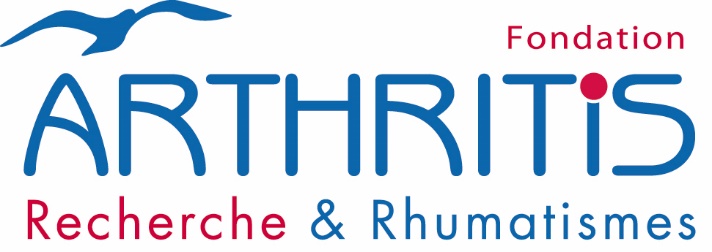 Dossier de candidature Conseil Scientifique (2020)A retourner avant le 22/06/2020 à MINUITNom :		PRENOM : se présente dans le collège suivant  (Barrer la mention inutile)	Collège « Chercheurs cliniciens »	                                   Collège « Chercheurs non cliniciens »Sont considérés comme « chercheurs cliniciens » les chercheurs qui consacrent au moins 50% de leur temps à des activités cliniques auprès des patients.Titre : Adresse professionnelle : Tel :	e-mail : Compétence (5 mots clés) : CV CourtRéférences bibliographiques (5 publications des 4 dernières années) :Lettre d’intention (une demi-page maximum). 